Indiana University O’Neill School of Public and Environmental Affairs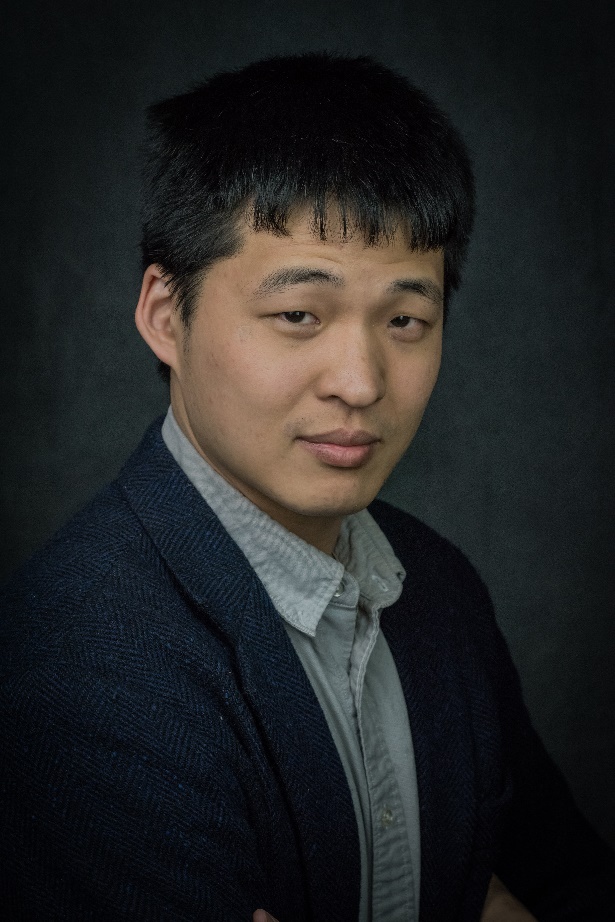 RESEARCH INTERESTS:I recently receive my Ph.D. in Public Affairs and am now a postdoc at the University of Maryland. I am primarily focused on energy policies, energy justice, and China studies. My dissertation includes three essays on energy policy. I have work examining the equity of California EV rebates, a model exploration to the energy justice issue, and an evaluation on how China’s vehicle ownership restriction policy. I also have projects in various stages of the neighboring effects in China’s emission policy, and how COVID-19 affects energy inequality.